5. Setkání členů asociací válečných veteránů regionu střední a východní Evropya Mezinárodní turnaj v malé kopanéIndividuální soutěž v dovednostních disciplínáchWar Veterans Cup 2013ZAJIŠTĚNÍ AKCE:Organizace: Mezinárodní setkání pod hlavičkou Československé obce legionářskéTermín: 6. 9. – 8. 9. 2013Místo:  Brno, Sokol Brno I.Řízení meetingu a Vedení turnaje: Pořadatel: Jihomoravská krajská jednota ČsOLSpolupořadatel: Sokol Brno 1Hlavní organizační úsek: Ředitel: Ing. Karel Černoch, ČsOL, SVV ČRAdministrativní úsek: Ján Vitko, doc., Dr. Drahomír HausnerSportovní úsek: Martin Veselý, Mgr. Jiří Bílek, agentura GOVA, Ing. Martin Vlk, Sokol Brno 1Univerzita obrany: pplk. Dr. Vladimír Šidla, CSc.	Informace o účasti: váleční veteráni, členové asociací z Rakouska, Polska, Slovenska, České republiky a dalších pozvaných zemí středoevropského regionu (bude upřesněno seznamem osob - účastníků), představitelé UNIS Vídeň a Praha, centrály OSN VídeňUbytování: vojenská ubytovna Tučkova, internáty, snížená sazba pro válečné veterány – poplatek 150,- Kč/osoba/den – hradí účastníci sami. Zajištěno ubytování do neděle tj. 8. 9. 2013 na základě upřesnění požadavku účastníky – děkuji za poslání informace o ubytování co nejdříve, nejpozději do 23. 8. 2013.PROGRAM:PÁTEK 6. září 2013do 18:45 - 	příjezd účastníků, ubytování19:00  - 	společná večeře, účast primátora stat. města Brna, účast náměstkyně ministra obrany (podléhá změně)SOBOTA 7. září 20137:00 - 8:30 – snídaně9:00 – 	sraz účastníků, příjezd ostatních týmů, prezentace9:30 – 	zahájení, oficiální části, prezentace jednotlivých asociací, příspěvek mírovým operacím OSN, práce organizací, vystoupení hostů11:30 – 	přesun12:00 - 	oběd13:00 - 	zahájení zápasů odpoledních základních skupin (v průběhu míčový víceboj, hry atd.)18:00 - 	ukončení finálových zápasů, vyhlášení výsledků19:00 –	večeře a zahájení večerního programu02:00 – 	plánované ukončeníNEDĚLE 8. září 2013: 8:00 - 9:30 – 	snídaně, po snídani odjezdPravidla:                            Dle pravidel malé kopané.	Systém:                                 V sobotu 7. 9. 2013 budou odehrány základní skupiny po rozlosování týmů. Následně se týmy na 3. místech z každé skupiny utkají o 5. místo. Dále se bude pokračovat semifinálovými duely, kde proti sobě nastoupí vždy vítěz jedné skupiny a proti němu tým, který obsadil 2. místo v druhé skupině. Následně se sehraje duel o 3. místo a finále. Počet hráčů: 4+1 + 2 náhradníci max.; střídání: hokejově; délka hrací doby:skupiny 2x10 minut, následně 2x15 minut; rozměr branek: 2x3m a hřiště 20-24x40m. Každé družstvo si přinese vlastní fotbalový míč vel. 5 (klasický fotbalový míč). Účastníci si zajistí dresy (případně jednotná očíslovaná trička) a sportovní obuv ideálně turfy (kopačky jsou zakázány). Turnaj se hraje za každého počasí. V případě trvalejších dešťů a podle pokynů správce areálu o nezpůsobilosti terénu by se kopaly pokutové kopy dle rozlosování.Startují: předpoklad až 12 družstev - dle přihlášení, hrajeme v nově vybudované areálu Sokol Brno I. se dvěma hřišti s umělým povrchem.        Ústroj: sportovní, neformální viz charakter programu, 
        Občerstvení - strava:	viz. program, navíc:        V průběhu turnaje bude k dispozici občerstvení a nápoje – zajišťuje agentura GOVA, Sokol Brno 1.       Ceny:                 1. místo: pohár a diplom, věcné ceny, medaile
2. – 3. místo diplomy, věcné ceny, medaile		4. - 8. místo: diplomy a věcné ceny	Dále bude vyhodnoceno: 1. – 3. místo v soutěži jednotlivců v doprovodných disciplínách       Doprovodné aktivity:        Míčový víceboj: soutěž jednotlivců v hodu na cíl, trestný kop z dálky do branky na malou kopanou,        trestný hod z dálky a další disciplíny dle možnosti areálu       Startovné: symbolické 100,- Kč (4 EUR)/účastník
       Závazné přihlášky týmů posílejte na mail: kcernoch@okbusiness.cz nejpozději do:  23. 8. 2013       Závazné objednávky ubytování posílejte na mail: kcernoch@okbusiness.cz nejpozději do:  23. 8. 2013      Pozn.:          V přihlášce uveďte svoje jméno a příjmení, číslo občanského průkazu nebo pasu, datum narození, bydliště, hodnost, SPZ vozidla a typ vozidla, pokud budete parkovat v areálu.                                   Večer 7. 9. 2013 společenská akce mimo ubytování.	Časový harmonogram a program podléhá změně! Partneři akce:                                 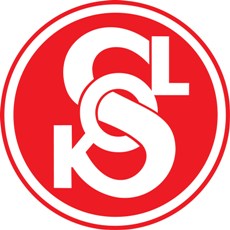   AgenturaGOVA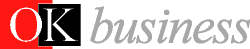 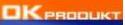 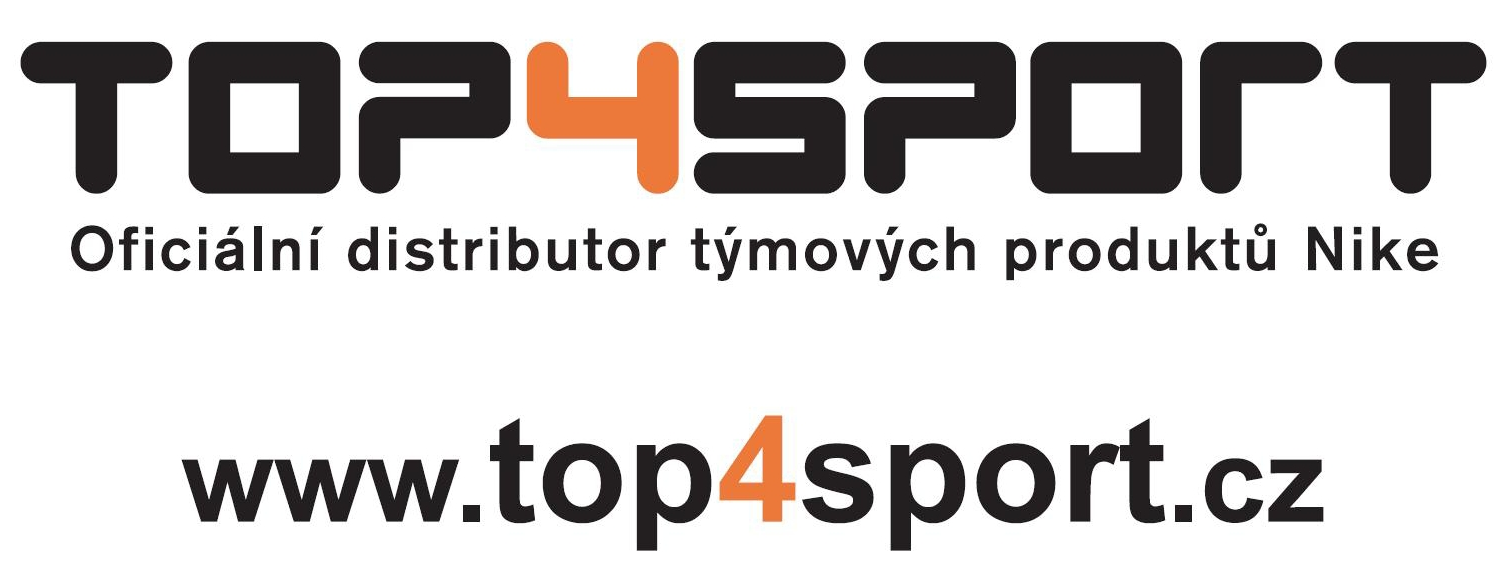 